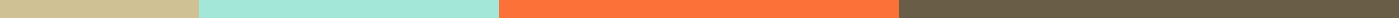 Family Reason Resignation LetterJessica Martin
123 Oak Lane
Denver, CO, 80203
jessica.martin@email.com
(303) 555-1234
April 7, 2024Karen Smith
Widgets Inc.
456 Industrial Way
Denver, CO, 80204Dear Karen Smith,I am writing to formally announce my resignation from my position as Marketing Coordinator at Widgets Inc., effective two weeks from today, April 21, 2024. After careful consideration, I have made this decision due to significant family reasons that require my full attention and presence at home.Working at Widgets Inc. has been an incredibly rewarding experience. I am truly grateful for the opportunities for growth and development you have provided me during my time here. I have enjoyed being part of a supportive and innovative team and am proud of what we have accomplished together.I understand the challenges my departure may cause to the team and am committed to assisting in the transition process. I am willing to help train my replacement and ensure that all my responsibilities are covered until my departure, to minimize any disruption.Please let me know how I can assist further during this transition period. I hope to keep in touch and perhaps cross paths professionally in the future.Thank you again for the opportunity to work at Widgets Inc. I wish you and the team continued success and growth.Sincerely,Jessica Martin